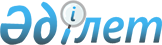 Республикалық және облыстық бюджеттер, республикалық маңызы бар қалалар, астана бюджеттері арасындағы 2020 - 2022 жылдарға арналған жалпы сипаттағы трансферттердің көлемі туралы
					
			Мерзімі біткен
			
			
		
					Қазақстан Республикасының Заңы 2019 жылғы 4 желтоқсандағы № 275-VІ ҚРЗ. Заң 2022 жылғы 31 желтоқсанға дейін қолданыста болды
      ЗҚАИ-ның ескертпесі!
      Осы Заңның қолданыста болу мерзімі – 31.12.2022 дейін (осы Заңның 4-бабын қараңыз).
      Ескерту. 01.01.2020 бастап қолданысқа енгізіледі және 31.12.2022 дейін қолданылады – осы Заңның 4-бабымен.
      Осы Заң республикалық және облыстық бюджеттер, республикалық маңызы бар қалалар, астана бюджеттері арасындағы жалпы сипаттағы трансферттердің 2020 – 2022 жылдардағы үш жылдық кезеңге арналған жылдар бойынша бөлінген абсолюттік көріністегі көлемін айқындайды. 1-бап. Облыстық бюджеттерден және республикалық маңызы бар қала, астана бюджеттерінен республикалық бюджетке берілетін бюджеттік алып қоюлардың көлемі
      1. Облыстық бюджеттерден және республикалық маңызы бар қала, астана бюджеттерінен республикалық бюджетке 2020 жылға арналған бюджеттік алып қоюлар 420 081 203 мың теңге, оның ішінде: 
      Атырау облысынан – 207 308 563 мың теңге;
      Маңғыстау облысынан – 8 213 586 мың теңге;
      Алматы қаласынан – 171 705 010 мың теңге;
      Нұр-Сұлтан қаласынан – 32 854 044 мың теңге сомасында белгіленсін.
      2. Облыстық бюджеттерден және республикалық маңызы бар қала, астана бюджеттерінен республикалық бюджетке 2021 жылға арналған бюджеттік алып қоюлар 451 425 304 мың теңге, оның ішінде: 
      Атырау облысынан – 213 751 848 мың теңге;
      Маңғыстау облысынан – 13 416 746 мың теңге;
      Алматы қаласынан – 190 108 501 мың теңге;
      Нұр-Сұлтан қаласынан – 34 148 209 мың теңге сомасында белгіленсін.
      3. Облыстық бюджеттерден және республикалық маңызы бар қала, астана бюджеттерінен республикалық бюджетке 2022 жылға арналған бюджеттік алып қоюлар 490 436 982 мың теңге, оның ішінде:
      Атырау облысынан – 220 960 446 мың теңге;
      Маңғыстау облысынан – 19 493 443 мың теңге;
      Алматы қаласынан – 211 516 094 мың теңге;
      Нұр-Сұлтан қаласынан – 38 466 999 мың теңге сомасында белгіленсін. 2-бап. Республикалық бюджеттен облыстық бюджеттерге, республикалық маңызы бар қала бюджетіне берілетін бюджеттік субвенциялардың көлемі
      1. Республикалық бюджеттен облыстық бюджеттерге, республикалық маңызы бар қала бюджетіне берілетін 2020 жылға арналған бюджеттік субвенциялар 2 104 432 069 мың теңге, оның ішінде:
      Ақмола облысына – 144 374 019 мың теңге;
      Ақтөбе облысына – 108 477 102 мың теңге;
      Алматы облысына – 200 784 429 мың теңге;
      Шығыс Қазақстан облысына – 215 011 180 мың теңге;
      Жамбыл облысына – 194 694 095 мың теңге;
      Батыс Қазақстан облысына – 74 353 253 мың теңге;
      Қарағанды облысына – 142 580 335 мың теңге;
      Қызылорда облысына – 174 491 013 мың теңге;
      Қостанай облысына – 140 029 261 мың теңге;
      Павлодар облысына – 55 409 709 мың теңге;
      Солтүстік Қазақстан облысына – 142 628 787 мың теңге;
      Түркістан облысына – 379 908 299 мың теңге;
      Шымкент қаласына – 131 690 587 мың теңге сомасында белгіленсін.
      2. Республикалық бюджеттен облыстық бюджеттерге, республикалық маңызы бар қала бюджетіне берілетін 2021 жылға арналған бюджеттік субвенциялар 2 120 876 742 мың теңге, оның ішінде:
      Ақмола облысына – 159 776 910 мың теңге;
      Ақтөбе облысына – 110 138 668 мың теңге;
      Алматы облысына – 190 908 951 мың теңге;
      Шығыс Қазақстан облысына – 217 475 731 мың теңге;
      Жамбыл облысына – 193 906 105 мың теңге;
      Батыс Қазақстан облысына – 75 347 255 мың теңге;
      Қарағанды облысына – 134 306 419 мың теңге;
      Қызылорда облысына – 176 498 658 мың теңге;
      Қостанай облысына – 135 998 777 мың теңге;
      Павлодар облысына – 54 972 753 мың теңге;
      Солтүстік Қазақстан облысына – 141 543 628 мың теңге;
      Түркістан облысына – 391 668 528 мың теңге;
      Шымкент қаласына – 138 334 359 мың теңге сомасында белгіленсін.
      3. Республикалық бюджеттен облыстық бюджеттерге, республикалық маңызы бар қала бюджетіне берілетін 2022 жылға арналған бюджеттік субвенциялар 2 124 711 058 мың теңге, оның ішінде:
      Ақмола облысына – 160 207 769 мың теңге;
      Ақтөбе облысына – 111 182 382 мың теңге;
      Алматы облысына – 180 375 440 мың теңге;
      Шығыс Қазақстан облысына – 217 036 535 мың теңге;
      Жамбыл облысына – 194 453 904 мың теңге;
      Батыс Қазақстан облысына – 75 934 478 мың теңге;
      Қарағанды облысына – 128 583 789 мың теңге;
      Қызылорда облысына – 184 272 462 мың теңге;
      Қостанай облысына – 133 543 226 мың теңге;
      Павлодар облысына – 52 352 303 мың теңге;
      Солтүстік Қазақстан облысына – 141 829 462 мың теңге;
      Түркістан облысына – 402 327 694 мың теңге;
      Шымкент қаласына – 142 611 614 мың теңге сомасында белгіленсін. 3-бап. Жергiлiктi бюджеттерде көзделетін шығыстардың көлемі
      Жергілікті бюджеттердің шығыстарында осы Заңға 1, 2 және 3-қосымшаларда көрсетілген бағыттар бойынша бюджет қаражатының ең төмен көлемі ескерілсін. 4-бап. Осы Заңды қолданысқа енгізу тәртібі
      Осы Заң 2020 жылғы 1 қаңтардан бастап қолданысқа енгізіледі және 2022 жылғы 31 желтоқсанға дейін қолданылады. Авариялық жағдайдағы және (немесе) үш ауысымды мектептерді жою үшін пайдалану мерзімі 30 және одан көп жыл орта білім беру объектілерін күрделі жөндеуге басым тәртіппен орта білім беру объектілерін салуға, реконструкциялауға және сейсмикалық күшейтуге бағытталатын бюджет қаражатының ең төмен көлемі Республикалық бюджеттен қаржыландырылатын амбулаториялық-емханалық көмек, сондай-ақ аудандық деңгейде тегін медициналық көмектің кепілдік берілген көлемі шеңберінде және міндетті әлеуметтік медициналық сақтандыру жүйесінде стационарлық көмек көрсететін ұйымдар үшін күрделі шығыстарды жүзеге асыруға бағытталатын бюджет қаражатының ең төмен көлемі Агроөнеркәсіптік кешенді субсидиялауға бағытталатын бюджет қаражатының ең төмен көлемі
					© 2012. Қазақстан Республикасы Әділет министрлігінің «Қазақстан Республикасының Заңнама және құқықтық ақпарат институты» ШЖҚ РМК
				
      Қазақстан РеспубликасыныңПрезиденті

Қ. ТОҚАЕВ
"Республикалық және облыстық
бюджеттер, республикалық маңызы
бар қалалар, астана бюджеттері
арасындағы 2020 – 2022 жылдарға
арналған жалпы сипаттағы
трансферттердің көлемі туралы"
Қазақстан Республикасының
2019 жылғы 4 желтоқсандағы
№ 275-VI ҚРЗ Заңына
1-қосымшамың теңге
Р/с №
Облыстар мен қалалардың атауы
2020 жыл
2021 жыл
2022 жыл
БАРЛЫҒЫ
87 115 872
95 733 806
103 998 889
1
Ақмола облысы
3 125 529
3 407 616
3 647 700
2
Ақтөбе облысы
3 953 382
2 728 521
2 960 601
3
Алматы облысы
14 000 856
15 374 381
16 765 337
4
Атырау облысы
3 182 433
3 458 229
3 716 876
5
Шығыс Қазақстан облысы
3 390 106
3 684 067
3 918 846
6
Жамбыл облысы
3 980 109
6 320 877
6 815 441
7
Батыс Қазақстан облысы
1 684 843
1 795 513
1 910 561
8
Қарағанды облысы
3 162 113
3 433 507
3 693 731
9
Қызылорда облысы
2 620 354
2 892 281
3 142 980
10
Қостанай облысы
1 869 901
1 791 805
1 882 613
11
Маңғыстау облысы
3 775 913
4 292 333
4 893 663
12
Павлодар облысы
1 758 106
1 920 810
2 063 313
13
Солтүстік Қазақстан облысы
1 132 730
1 203 740
1 264 432
14
Түркістан облысы
15 547 161
17 031 298
18 449 511
15
Алматы қаласы
8 645 287
9 436 484
10 295 957
16
Нұр-Сұлтан қаласы
9 129 614
10 479 288
11 821 891
17
Шымкент қаласы
6 157 435
6 483 056
6 755 436"Республикалық және облыстық
бюджеттер, республикалық маңызы
бар қалалар, астана бюджеттері
арасындағы 2020 – 2022 жылдарға
арналған жалпы сипаттағы
трансферттердің көлемі туралы"
Қазақстан Республикасының
2019 жылғы 4 желтоқсандағы
№ 275-VI ҚРЗ Заңына
2-қосымшамың теңге
р/с №
Облыстар мен қалалардың атауы
2020 жыл
2021 жыл
2022 жыл
БАРЛЫҒЫ
20 000 000
35 000 000
50 000 000
1
Ақмола облысы
543 395
924 300
1 335 572
2
Ақтөбе облысы
794 728
1 310 435
1 834 513
3
Алматы облысы
2 125 978
3 841 837
5 337 968
4
Атырау облысы
1 300 460
2 355 902
2 724 240
5
Шығыс Қазақстан облысы
1 736 171
3 350 450
4 994 457
6
Жамбыл облысы
737 044
1 210 866
1 719 708
7
Батыс Қазақстан облысы
767 363
610 277
910 180
8
Қарағанды облысы
1 726 154
3 187 516
4 677 799
9
Қызылорда облысы
638 314
1 069 669
1 523 952
10
Қостанай облысы
1 415 594
2 140 503
2 886 222
11
Маңғыстау облысы
1 197 309
2 029 288
3 200 901
12
Павлодар облысы
608 307
1 072 431
1 524 049
13
Солтүстік Қазақстан облысы
465 092
843 528
1 231 373
14
Түркістан облысы
2 492 955
5 016 312
7 370 012
15
Алматы қаласы
1 274 469
2 301 031
3 365 180
16
Нұр-Сұлтан қаласы
1 641 301
2 926 781
4 280 732
17
Шымкент қаласы
535 366
808 874
1 083 142"Республикалық және облыстық
бюджеттер, республикалық
маңызы бар қалалар, астана
бюджеттері арасындағы 2020 – 2022
жылдарға арналған жалпы сипаттағы
трансферттердің көлемі туралы"
Қазақстан Республикасының
2019 жылғы 4 желтоқсандағы
№ 275-VI ҚРЗ Заңына
3-қосымшамың теңге
Р/с №
Облыстардың және қаланың атауы
2020 жыл
2021 жыл
2022 жыл
БАРЛЫҒЫ
174 464 018
180 383 265
183 718 467
1
Ақмола облысы
16 113 861
16 113 861
16 113 861
2
Ақтөбе облысы
15 724 667
15 724 667
15 724 667
3
Алматы облысы
25 232 053
27 418 264
28 101 773
4
Атырау облысы
834 888
835 888
835 888
5
Шығыс Қазақстан облысы
14 344 898
14 817 626
15 414 774
6
Жамбыл облысы
9 342 782
9 809 921
10 300 417
7
Батыс Қазақстан облысы
7 868 633
8 560 724
9 167 742
8
Қарағанды облысы
7 932 409
8 189 043
8 454 660
9
Қызылорда облысы
5 722 649
5 881 254
6 144 821
10
Қостанай облысы
16 200 000
16 524 000
16 854 480
11
Маңғыстау облысы
78 750
82 688
86 822
12
Павлодар облысы
10 744 775
10 752 879
10 095 030
13
Солтүстік Қазақстан облысы
26 649 888
27 562 061
28 238 469
14
Түркістан облысы
16 072 940
16 394 093
16 438 767
15
Шымкент қаласы
1 600 825
1 716 296
1 746 296